Методическая разработка мастер-класса Пояснительная записка Автор: Русинова Анна СтепановнаНазвание мастер – класса: «Проектная задача в начальной школе»Целевая аудитория: педагоги школыАннотация: В настоящее время всё более актуальным в образовательном процессе становится использование в обучении приёмов и методов, которые формируют умения самостоятельно добывать новые знания, собирать необходимую информацию, выдвигать гипотезы, делать выводы и умозаключения. А это предполагает поиск новых форм и методов обучения, обновление содержания образования. В последние годы эту проблему в начальной школе пытаются решать, в частности, через организацию проектной деятельности. Метод проектов составляет основу проектного обучения, смысл которого заключается в создании условий для самостоятельного усвоения школьниками учебного материала в процессе выполнения проектов. Прообразом проектов в начальной школе могут стать ПРОЕКТНЫЕ ЗАДАЧИ.Цель: демонстрация технологии решения проектной задачиЗадачи: передача своего опыта путем прямого и комментированного показа последовательности действий, методов, приемов и форм педагогической деятельности.Ожидаемые результаты: Рефлексия собственного профессионального мастерства участниками мастер-класса. Краткое содержание:План проведения мастер-классаВступительное слово педагогаДобрый день, уважаемые коллеги! Я хочу представить свой опыт работы по теме: «Проектная задача в начальной школе». В этом выражении есть слово «Проектная». Ответьте, пожалуйста, на вопрос «Чем отличается проектная задача от проекта?»Отличие проекта от проектной задачи заключается в том, что при реализации проекта не задаётся порядок действий. Проектировщики сами определяют весь набор необходимых средств, материалов и действий, с помощью которых будет достигнут результат (получен продукт).А для реализации проектной задачи детям предлагаются все необходимые средства и материалы в виде заданий и требуемых для их выполнения. Проектная задача принципиально носит групповой характер. Решение проектных задач дает возможность младшим школьникам освоить основы проектной деятельности в учебном сотрудничестве.Проектные задачи формируют у младших школьников умение:- рефлексировать;- ставить и удерживать цели;- планировать деятельность;- моделировать;- проявлять инициативу;- вступать в коммуникацию.Проектная задача имеет следующую структуру:1.Описание проблемной ситуации2.Формирование рабочих групп3.Обсуждение и выбор средств, необходимых для выполнения индивидуальных заданий4. Практическая работа5.Демонстрация и защита результатов (продуктов)6.РефлексияИтогом решения проектной задачи является реальный «продукт» созданный детьми: текст, плакат, схема, макет, таблица, диаграмма, график, рисунок, открытка, книжка, альбом и др.Дорогие коллеги сейчас мы с вами попробуем выполнить проектную задачу «Встреча в лесу». Данная задача рассчитана на детей 1 класса.  Описание проектной задачи(С текстом задачи выдаётся набор картинок, среди которых присутствуют лишние («зашумление»), альбомный лист и текст про ежа.)«Встреча в лесу».Семья Саши часто ходит в лес, им нравится собирать грибы, ягоды, любоваться природой и наблюдать за животными. О своих походах Саша любит рассказывать друзьям, потом ребята к Сашиным рассказам рисуют рисунки, делают аппликации и    показывают их Саше, чтобы узнать, какая работа больше похожа на то, что он видел. А недавно Саша для друзей подготовил необычный рассказ с  заданиями. Если они всё сделают правильно, то у них получится картина. Справятся ли ребята? Эти задания помещены у нас на листах, а свои силы хочется проверить? Заданий много. Как удобнее будет работать? (Дети делятся на группы по геометрическим фигурам).Задания читайте до конца и внимательно!1 задание.Узнайте, кого Саша   встретил в лесу. Возьмите картинки с изображением животных и найдите ту, которая соответствует данной схеме:    	Наклейте картинку – отгадку  в центре нижнего края листа бумаги.2 задание.Прочитайте слово по первым буквам картинок. Напишите это слово в пустые клеточки.Найдите картинку – отгадку   и наклейте на лесного жителя так, чтобы листочек был направлен в правую сторону. 3 задание.Выполните действия и напишите полученное слово.Ё + ЛО +К И– О +А – И = Картинку – отгадку  наклейте в левый нижний угол.4 задание.Составьте слово, расставив предметы в порядке уменьшения.Картинку – отгадку наклейте с правой стороны от животного.5 задание.Допишите пропущенные буквы. …тол        ...лон        анана…       ча…ы            капу…таНайдите рисунок  предмета, который начинается на пропущенную букву.                                         Наклейте его в верхнем правом углу  листа.6 задание.В правом нижнем углу нарисуйте предмет, возле которого стоял Саша. Этот предмет стал домом – теремом для многих животных (о нём  есть загадка).Крепкий, плотный, очень статный,
В шляпе бурой и нарядной.
Это гордость всех лесов!
Настоящий царь грибов! Его высота не должна быть выше лесного жителя.7 задание.Раскрасьте картинку, которая получилась у вас и добавьте недостающие элементы по нижнему и верхнему краю листа. Предметы одинаковой формы должны быть одного цвета.8 задание.Придумайте название своей картины, запишите его на отдельном листе.9 задание.Прочитайте текст и ответьте на вопросы:Тело ежа покрыто короткими тёмными иголками длиной до 3 см. Мордочка вытянутая, подвижная, нос острый и постоянно влажный. Глаза чёрные, круглые. Уши короткие, задние ноги длиннее передних. У ежа 36 зубов. Питается ёж в основном насекомыми (жуками) и их личинками, слизнями, улитками, дождевыми червями. Из растительных кормов он предпочитает жёлуди. Ёж очень прожорлив. Путешествуя по лесу и цепляясь иголками за траву и ветки, ежи собирают на себя огромное количество насекомых-паразитов, укусы которых вызывают у них страшный зуд. А чтобы избавиться от этих мучителей, ежи накалывают на иголки яблоки, кислый сок которых уничтожает и блох, и клещей. Ёж  уничтожает вредных насекомых: майских хрущей, волосатых жужелиц, гусеницы монашенки и непарного шелкопряда. В то же время ёж приносит и вред: уничтожает птенцов и яйца гнездящихся на земле мелких птиц.1. Название картины._______________________________________________________________2. Какую пользу приносит ёж? _______________________________________________________________________________________________________________________________________________________________________________________________________________________________________3.Какой вред приносит ёж?       ____________________________________________________________________________________________________________________________________________________________________________________________________________4.Для чего ежам яблоки? ________________________________________________________________________________________________________________________________________5. Чем питаются ежи? _______________________________________________________________Оцените работу своей группы. 10 задание.Выступление групп.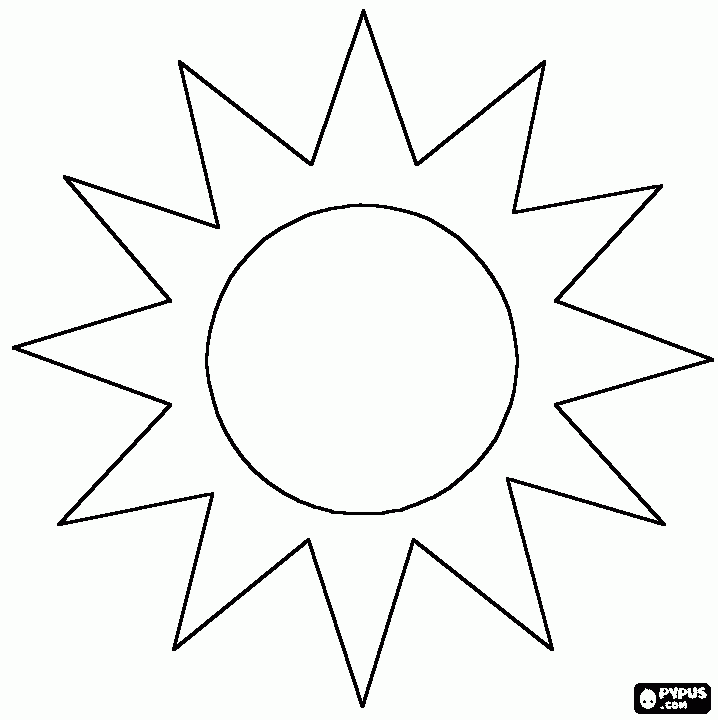 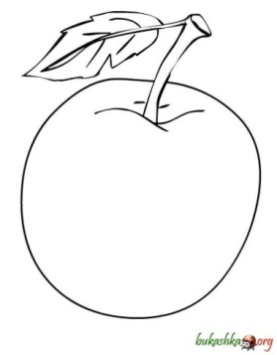 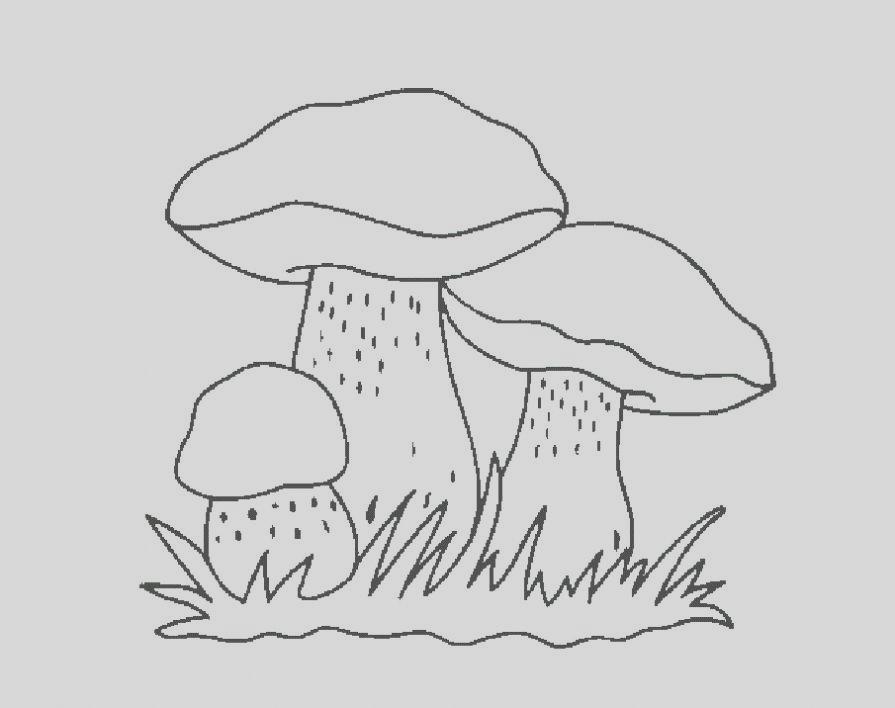 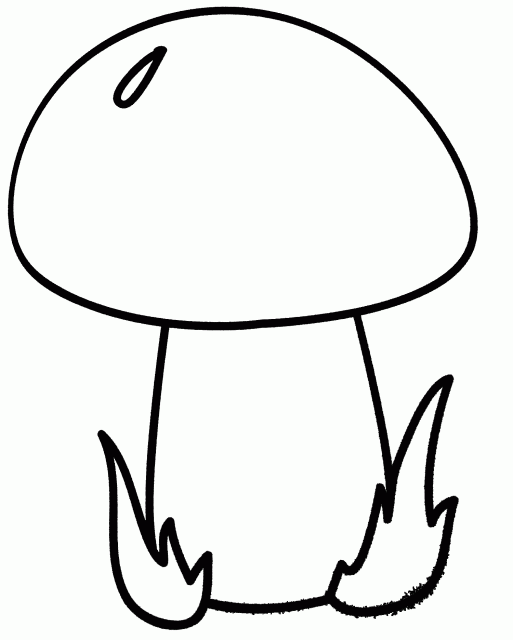 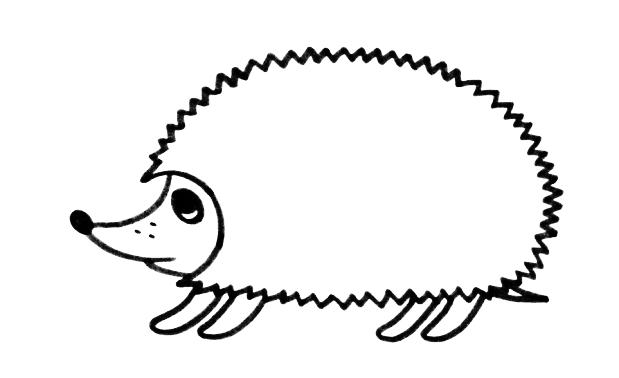 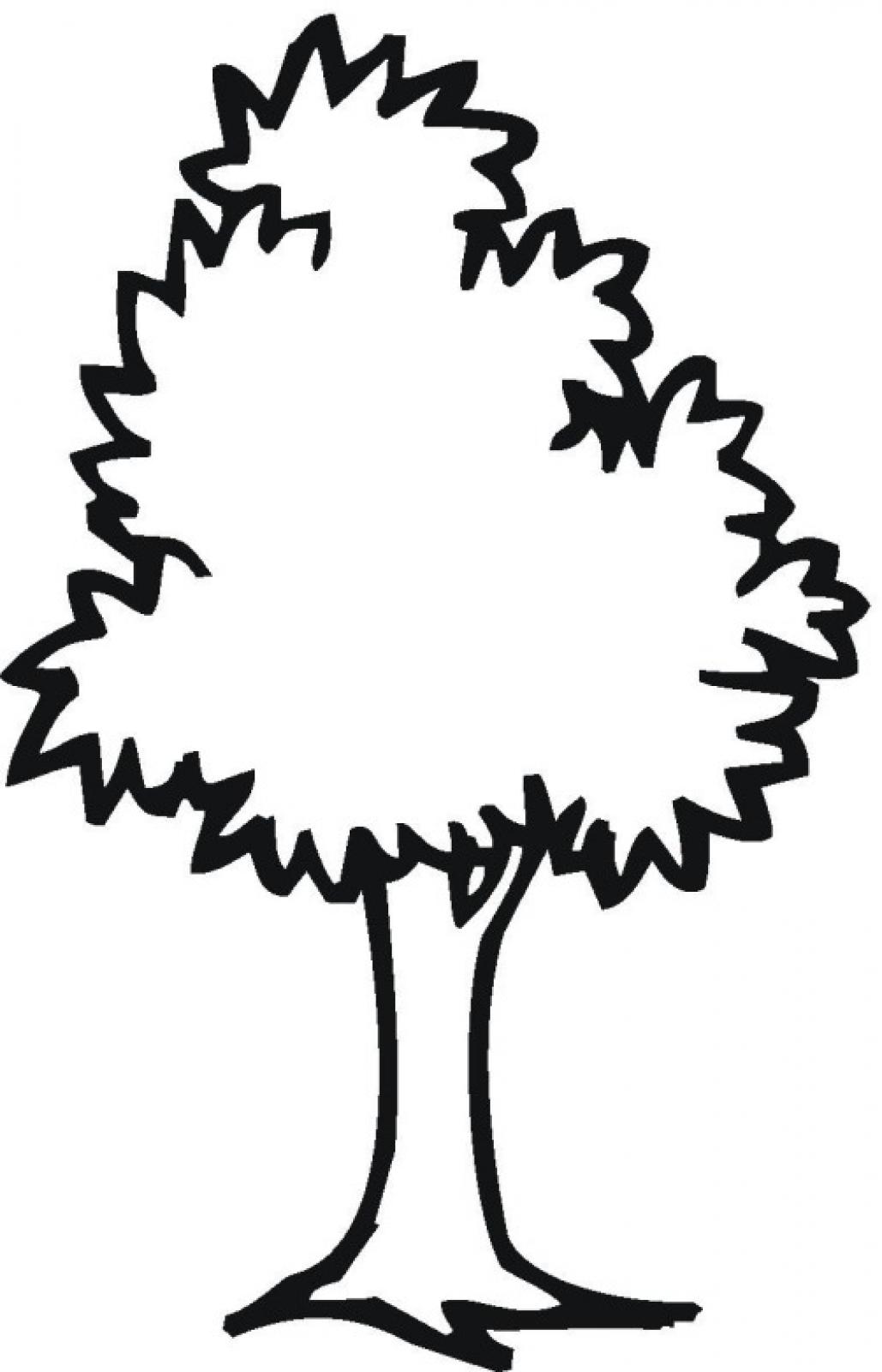 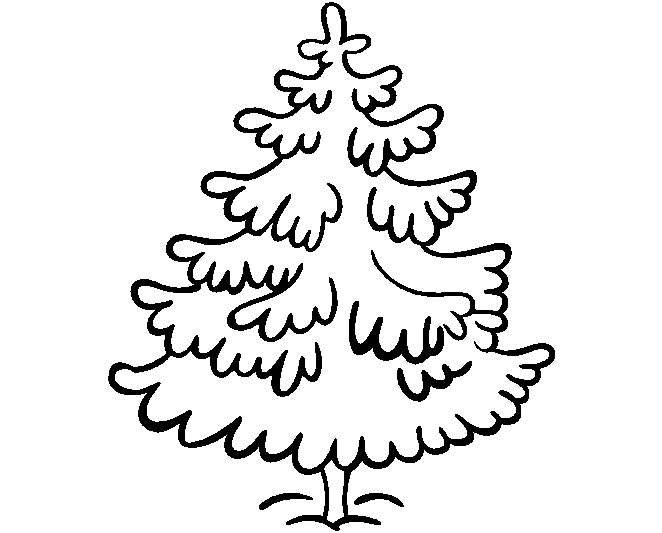 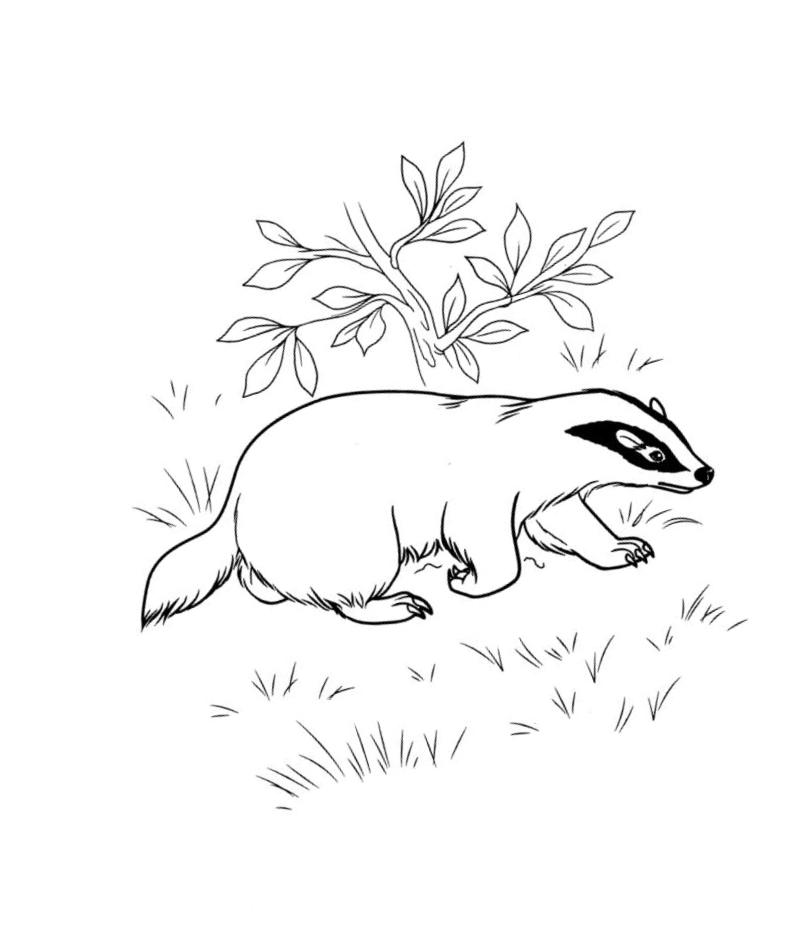 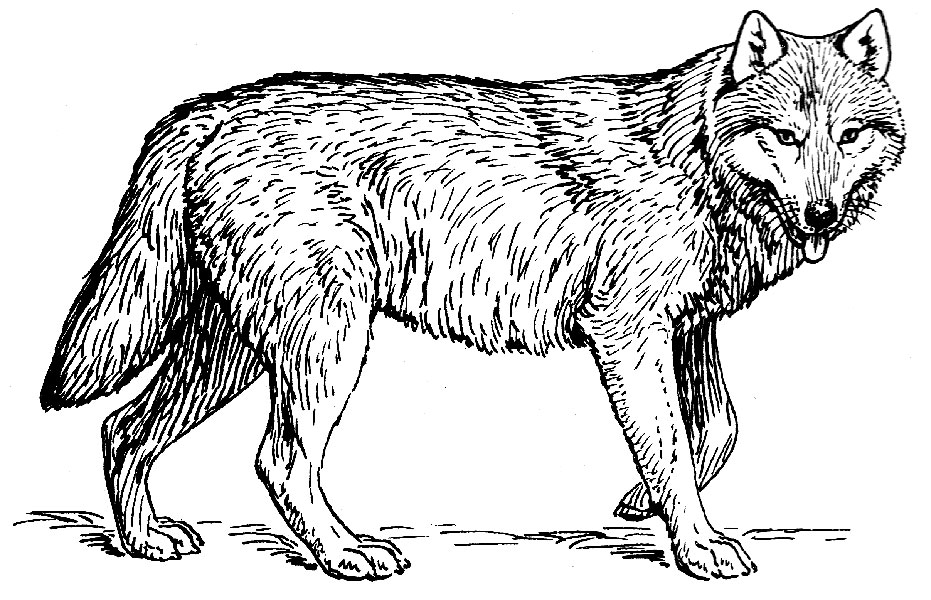 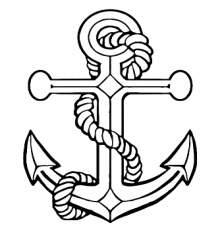 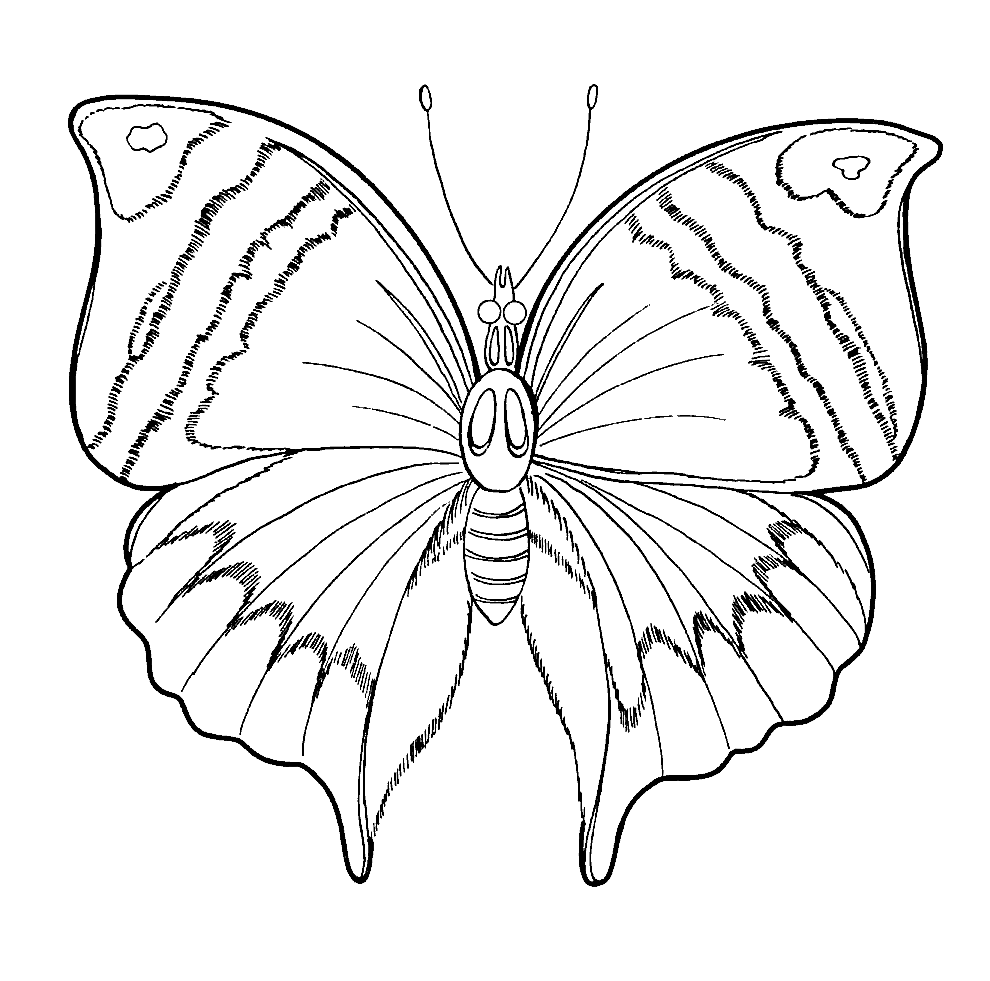 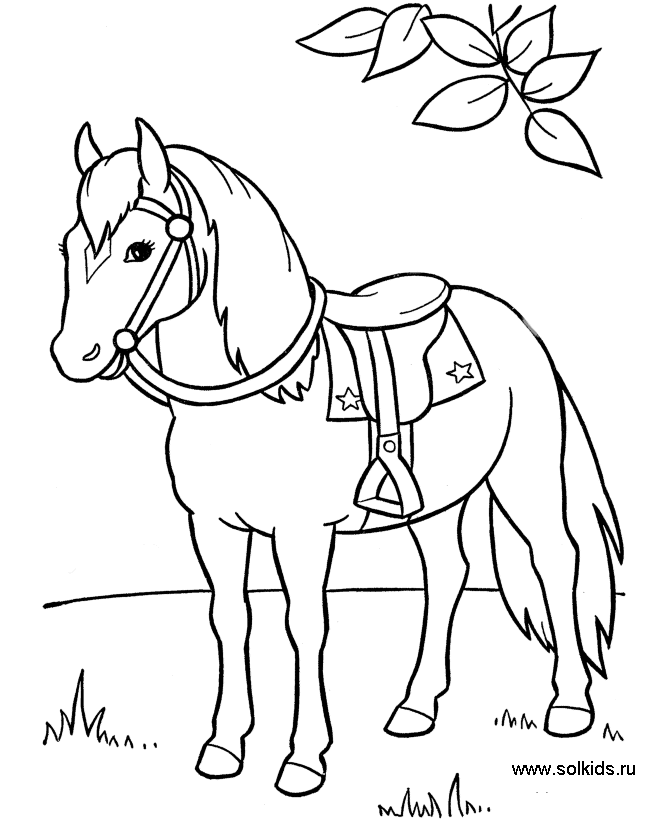 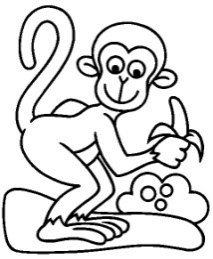 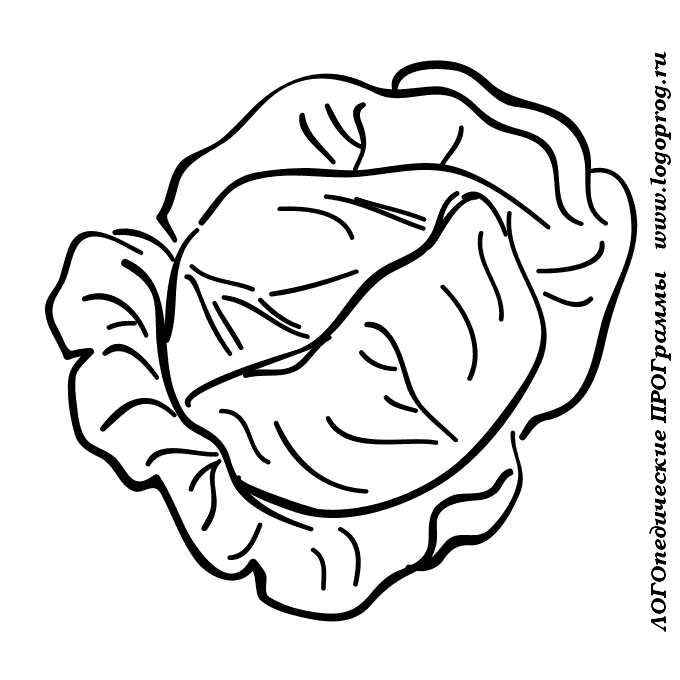 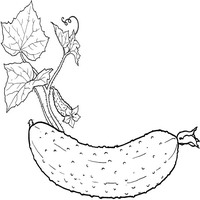 ыригб